     TOWNER  COUNTY  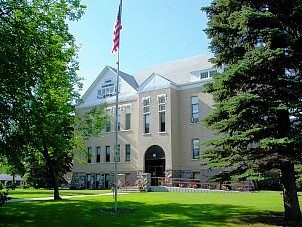                         PO Box 603                  Cando, ND  58324_____________________________________________________________________________________TOWNER COUNTY COMMISSIONERSRegular MeetingMinutesJanuary 5th, 2021​The Towner County Commissioners met in regular session on January 5, 2021 at 8:00 a.m. in the meeting room of the county courthouse.  Chairman Doug Berg called the meeting to order.  Present were Vice Chairman David Lagein, Commissioners Matt Odermann, Bob Hallaway and Lance Teubner.​Motion to approve the agenda was made by Odermann and seconded by Teubner.  All Commissioners voted aye, motion carried.​Motion to approve the minutes of the December 1, 2020 regular meeting was made by Lagein and seconded by Teubner.  All Commissioners voted aye, motion carried. ​The 2020 budget was reviewed by Morlock.  Motion to approve amendments and transfers as recommended by the County Auditor was made Odermann and seconded by Lagein.  Upon roll call vote, all Commissioners voted aye.  Motion passed. ​Vice Chair Lagein opened up nominations for Chairman. Doug Berg was nominated.  Oderman moved and Teubner seconded to cease nominations and cast a unanimous ballot for Berg.  All Commissioners voted aye.  Motion passed.​Chairman Berg opened nominations for Vice-Chair.  Dave Lagein was nominated.  Oderman moved and Teubner seconded to cease nominations and cast a unanimous ballot for Lagein.  All Commissioners voted aye.  Motion passed.​County Parks Manager Mike Brittain and Bisbee City Council members were on hand to discuss the mowing of Bisbee Dam.  The County currently mows the property.  A joint powers agreement was discussed. The Commissioners directed the States Attorney to draft a contract between the County and the City of Bisbee.  A draft of the contract would be discussed further at the February Commissioners meeting. ​Majusta Kleven, Public Health, was on hand to give an update on the Covid vaccine and how it was being administered.  Kleven gave updates on the remodel project and Cozy Cabin.  Kleven stated the Covid funding had been extended until June.  Commissioner Oderman recognized and thanked Public Health for all the work they were doing. ​Maintenance Supervisor Bill Voight discussed the heat pump in the Commissioners room and stated the unit needed to be replaced.  Remodeling the old veteran service office and making it a meeting room for extension was discussed.  Voight asked for permission to proceed with the project demolition. He would return with floor and ceiling estimates but would like to proceed with demolition.    Motion by Lagein, seconded by Hallaway to allow Voight to start demolition of the space.  All Commissioners voted aye.  Motion passed. ​Sheriff Kennedy was on hand to update the new Commissioners on his department and officers.  Kennedy explained details of the effectiveness of the school resource officer.  Kennedy explained how the officers patrol and how the Stone garden grant and border patrol works.  Motion by Lagein, seconded by Teubner to approve an agreement with Rolette County for jail services.  All Commissioners voted aye.  Motion passed.  Kennedy stated he needs two Commissioners for a committee to discuss 911 services with Cavalier County.  Emergency Manager Lori Beck explained some issues with the 911 system.  Doug Berg and Matt Odermann were appointed to the 911 Committee. ​Kevin Walford, Butler Machinery, was on hand to present a quote for a motor grader.  The quote was for $343,201.91 for the grader and $21,500 for a new snow wing.  Motion by Odermann, seconded by Hallaway to approve the quotes for the grader and the wing and order the machine.  Upon roll call vote, all Commissioners voted aye.  Motion passed. ​The project east of Cando was discussed.  Wold Engineering was present.  Peggy Abrahamson was on hand to ask questions about the project.  Jeff Miller was also on hand to ask questions about the flow of water. Culverts and water flow were discussed.  It was explained the project was being done because of safety issues regarding the slope of the ditches and an uncontrolled intersection.   Right-of-way for the project was discussed.  Greg Hagen, Wold Engineering, stated they had run into an issue with a land owner not accepting the offer of $3,000 per acre. Hagen stated he would continue acquiring right-of-way and Commissioners and other local farmers would talk to the land owner not willing to comply.  A shared road with Ramsey County in Bethel Township was discussed.  Motion by Odermann, seconded by Hallaway to not help fund the project.  All Commissioners voted aye.  Motion passed. ​Motion by Lagein, seconded by Teubner to approve the County Holiday schedule.  All Commissioners voted aye.  Motion passed.​Motion by Odermann, seconded by Hallaway to approve the County Cafeteria Plan.  All Commissioners voted aye.  Motion passed.​Motion by Lagein, seconded Odermann to approve an abatement for Derrick Childs under the disabled veteran’s credit.  All Commissioners voted aye.  Motion passed. ​Motion by Odermann, seconded by Teubner to approve bills.  Upon roll call vote, all Commissioners voted aye.  Motion passed. ​Commissioner Teubner was appointed to the Towner County Public Housing Board.​Motion by Lagein, seconded by Teubner to appoint Matt Odermann to the public health board.  All Commissioners voted aye.  Motion passed. ​The next meeting was set for February 4, 2021.  ​The meeting adjourned by motion.​ATTEST:_______________________________                                               _________________________________Joni M. Morlock                                                                              Doug Berg, ChairmanTowner County Auditor/Treasurer                                               Towner County Board of Commissioners